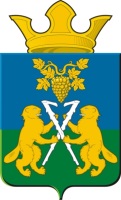 АДМИНИСТРАЦИЯ НИЦИНСКОГО СЕЛЬСКОГО ПОСЕЛЕНИЯСЛОБОДО-ТУРИНСКОГО МУНИЦИПАЛЬНОГО РАЙОНАСВЕРДЛОВСКОЙ ОБЛАСТИП О С Т А Н О В Л Е Н И Еот 16 июня 2022 годас. Ницинское№ 72Об утверждении Положения о комиссии по рассмотрениювопросов признания граждан нуждающимися в улучшениижилищных условий и предоставления жилых помещенийна территории Ницинского сельского поселенияВ целях объективного и коллегиального подхода к решению вопросов, касающихся улучшения жилищных условий граждан, проживающих на территории Ницинского сельского поселения, исключения коррупционных факторов, в соответствии с Федеральным законом от 6 октября 2003 года № 131-ФЗ "Об общих принципах организации местного самоуправления в Российской Федерации", руководствуясь Уставом Ницинского сельского поселения,ПОСТАНОВЛЯЕТ:Утвердить Положение о комиссии по рассмотрению вопросов признания граждан нуждающимися в улучшении жилищных условий и предоставления жилых помещений на территории Ницинского сельского поселения (прилагается).2. Утвердить состав комиссии по рассмотрению вопросов признания граждан нуждающимися в улучшении жилищных условий и предоставления жилых помещений на территории Ницинского сельского поселения (прилагается).3. Опубликовать настоящее Постановление в печатном средстве массовой    информации Думы и Администрации Ницинского сельского поселения «Информационный вестник Ницинского сельского поселения», а также обнародовать путем размещения на официальном сайте Ницинского сельского поселения (www.nicinskoe.ru).4. Контроль по исполнению настоящего Постановления оставляю за собойГлава администрации Ницинского сельского поселения                                                       Т.А. КузевановаУтвержденоПостановлением администрацииНицинского сельского поселенияот 16 июня 2022 г. №72Положениео комиссии по рассмотрению вопросов признания гражданнуждающимися в улучшении жилищных условий и предоставленияжилых помещений на территории Ницинского сельского поселения1. Общие положения1.1. Комиссия по рассмотрению вопросов признания граждан нуждающимися в улучшении жилищных условий и предоставления жилых помещений на территории Ницинского сельского поселения (далее - Комиссия) создается в целях рассмотрения вопросов принятия на учет и снятия с учета граждан в качестве нуждающихся в получении жилых помещений, по предоставлению жилья по договору социального найма, а также объективности, всесторонней защиты прав и законных интересов граждан Российской Федерации, проживающих на территории Ницинского сельского поселения, нуждающихся в получении жилого помещения.1.2. Персональный состав Комиссии, а также изменения в составе Комиссии утверждаются Постановлением администрации Ницинского сельского поселения.1.3. В своей деятельности Комиссия руководствуется Федеральным законом от 06.10.2003 № 131-ФЗ "Об общих принципах организации местного самоуправления в Российской Федерации", Жилищным кодексом Российской Федерации, Уставом и нормативно-правовыми актами Ницинского сельского поселения, настоящим Положением.2. Задачи комиссииК задачам Комиссии относятся:1) рассмотрение заявлений граждан и прилагаемых к ним документов, предоставляемых для принятия на учет в качестве нуждающихся в получении жилых помещений или отказе в постановке на учет;2) рассмотрение вопросов снятия с учета, перерегистрации и восстановления граждан в качестве нуждающихся в жилых помещениях в списках очередности;3) рассмотрение вопросов предоставления гражданам, состоящим в списке нуждающихся в улучшении жилищных условий, жилых помещений;4) рассмотрение заявлений работников муниципальных бюджетных организаций, признанных нуждающимися в получении жилого помещения и изъявивших желание участвовать в строительстве жилого дома на возмездной основе;5) осуществление проверки достоверности представленных гражданами документов, необходимых для постановки на учет;6) рассмотрение заявлений граждан и прилагаемых к нему документов, представляемых для включения в состав участников мероприятий по улучшению жилищных условий финансируемых за счет средств бюджетов всех уровней;7) разработка проектов правовых актов Ницинского сельского поселения (предложений по их изменению) по вопросам признания граждан нуждающимися в получении жилых помещений и предоставления им жилых помещений.8) рассмотрение иных вопросов, касающихся решения жилищных проблем граждан3. Порядок работы, состав и полномочия комиссии. Ответственность комиссии3.1. Состав Комиссии, а также изменения в составе Комиссии утверждаются Постановлением администрации Ницинского сельского поселения.3.2. По всем рассматриваемым вопросам Комиссия принимает решения, которые оформляются протоколом Комиссии.3.3. Перечень рассматриваемых вопросов формируется по мере приема документов и на основе предложений членов Комиссии.3.4. Решения Комиссии принимаются простым большинством голосов. При равенстве голосов голос председательствующего является решающим.3.5. Решение Комиссии считается правомочным, если на заседании присутствует не менее двух третей от списочного состава членов Комиссии.3.6. На заседании Комиссии ведется протокол, который оформляется в 5-дневный срок и подписывается председателем, секретарем и всеми членами, присутствующими на заседании.3.7. Комиссия имеет право приглашать для участия в своей работе независимых экспертов, представителей государственных органов, органов местного самоуправления Ницинского сельского поселения, иных организаций.3.8. Заседание ведет председатель Комиссии, в случае его отсутствия заседание ведет заместитель председателя Комиссии. Созыв Комиссии осуществляется секретарем Комиссии.3.9. Комиссия несет в соответствии с действующим законодательством ответственность за действия, ведущие к нарушению прав и интересов граждан.4. Права и обязанности членов комиссии4.1. Члены Комиссии имеют права:- знакомиться со всеми представленными в Комиссию материалами и заявлениями;- высказывать свое особое мнение с занесением его в протокол заседания Комиссии;- ставить вопрос о представлении дополнительной информации и документов для рассмотрения вопросов, вынесенных на заседание Комиссии;- в необходимых случаях требовать присутствия граждан, чьи заявления о постановке на учет рассматриваются на Комиссии;- при необходимости требовать проведения проверки представленных гражданами документов, подтверждающих их право состоять на учете нуждающихся в жилых помещениях.4.2. Члены Комиссии обязаны:- принимать личное участие в заседаниях Комиссии;- строго руководствоваться действующим законодательством при принятии решений;- соблюдать конфиденциальность при рассмотрении представленных гражданами документов.УтвержденоПостановлением администрацииНицинского сельского поселенияот 16 июня 2022 г. №72Состав комиссии по рассмотрению вопросов признания гражданнуждающимися в улучшении жилищных условий и предоставленияжилых помещений на территории Ницинского сельского поселения	Кузеванова Т.А. – глава Ницинского сельского поселения, председатель комиссии;	Зырянов А.В. – заместитель главы Ницинского сельского поселения, заместитель председателя комиссии;	Огородник А.В. – специалист по управлению муниципальной собственностью администрации Ницинского сельского поселения, секретарь комиссии.	Члены комиссии:	Шикунович Ю.С. – специалист по юридическим вопросам администрации Ницинского сельского поселения;	Сагитулина Л.Т. – депутат Думы Ницинского сельского поселения;	Масальцева Г.В. – директор МУП Ницинское ЖКХ.